МИНИСТЕРСТВО ОБРАЗОВАНИЯ ИРКУТСКОЙ ОБЛАСТИ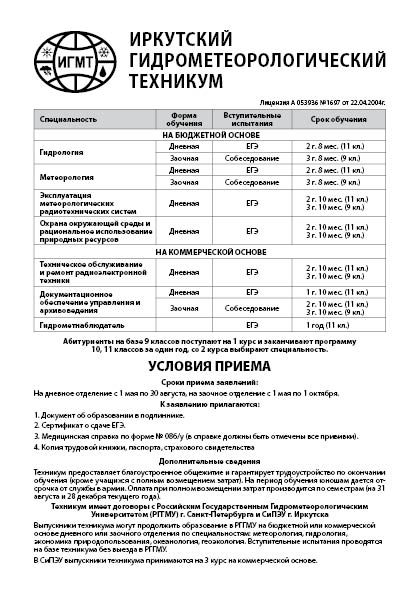 ГОСУДАРСТВЕННОЕ БЮДЖЕТНОЕ ПРОФЕССИОНАЛЬНОЕ ОБРАЗОВАТЕЛЬНОЕ УЧРЕЖДЕНИЕ ИРКУТСКОЙ ОБЛАСТИ«ИРКУТСКИЙ гидрометеорологический техникуМ»УТВЕРЖДЕНОприказом директора ГБПОУ ИГМТот «3» сентября 2020 г. № 74-АПОЛОЖЕНИЕ о комиссии по урегулированию споров между участниками образовательных отношений г. Иркутск 2020 г.СРОК ДЕЙСТВИЯ: до переиздания1. Общие положения1.1. Настоящее Положение о Комиссии по урегулированию споров между участниками образовательных отношений (далее – Положение) в Государственном бюджетном профессиональном образовательном учреждении Иркутской области «Иркутский гидрометеорологический техникум» (далее – Техникум) разработано в соответствии на основании следующих документов:Федеральным законом от 29 декабря 2012 г. № 273-ФЗ «Об образовании в Российской Федерации»; Указом Президента РФ от 1 июня 2012 г. № 761 «О Национальной стратегии действий в интересах детей на 2012-2017 годы»;Распоряжение Правительства Российской Федерации от 29.05.2015 N 996-Р "Об утверждении Стратегии развития воспитания в Российской Федерации на период до 2025 года";Уставом Техникума;Другими федеральными законами и иными нормативными правовыми актами Российской Федерации и Иркутской области.1.2. Настоящее Положение определяет порядок создания, работы Комиссии по урегулированию споров между участниками образовательных отношений (далее – Комиссия), организации ее деятельности, принятия решений и их исполнения.1.3. Комиссия создается в соответствии со статьей 45 Федерального закона от 29 декабря 2012 г. № 273-ФЗ «Об образовании в Российской Федерации» в целях урегулирования разногласий между участниками образовательных отношений по вопросам реализации права на образование, в том числе в случаях возникновения конфликта интересов педагогического работника, вопросам применения локальных нормативных актов Техникума, обжалования решений о применении к обучающимся дисциплинарного взыскания.2. Задача и компетенция Комиссии2.1. Задачей деятельности Комиссии является урегулирование разногласий, возникающих между участниками образовательных отношений по вопросам реализации права на образование.2.2. К компетенции Комиссии относится рассмотрение споров, касающихся:2.2.1. Основных вопросов организации и осуществления образовательной деятельности (правила приема обучающихся, режим занятий обучающихся, формы, периодичность и порядок текущего контроля успеваемости и промежуточной аттестации обучающихся, порядок и основания перевода, отчисления и восстановления обучающихся, порядок оформления возникновения, приостановления и прекращения отношений между организацией, осуществляющей образовательную деятельность, и обучающимися и (или) родителями (законными представителями) обучающихся).2.2.2. Прав обучающихся на обеспечение необходимых условий для обучения с учетом особенностей их психофизического развития и состояния здоровья.2.2.3. Прав, обучающихся на обучение по индивидуальному учебному плану, в том числе ускоренному обучению, в пределах осваиваемой образовательной программы в порядке, установленном локальными нормативными актами.2.2.4. Права обучающихся на уважение человеческого достоинства, защиту от всех форм физического и психического насилия, оскорбления личности, охрану жизни и здоровья.2.2.5. Права обучающихся на каникулы - плановые перерывы при получении образования для отдыха и иных социальных целей в соответствии с законодательством об образовании и календарным учебным графиком.2.2.6. Права обучающихся на развитие своих творческих способностей и интересов, включая участие в конкурсах, олимпиадах, выставках, смотрах, физкультурных мероприятиях, спортивных мероприятиях, в том числе в официальных спортивных соревнованиях, и других массовых мероприятиях.2.2.7. Спорных ситуаций, связанных с обязанностями обучающихся добросовестно осваивать образовательную программу, выполнять индивидуальный учебный план, в том числе посещать предусмотренные учебным планом или индивидуальным учебным планом учебные занятия, осуществлять самостоятельную подготовку к занятиям, выполнять задания, данные педагогическими работниками в рамках образовательной программы; выполнять требования Устава техникума, правил внутреннего распорядка обучающихся.2.2.8. Спорных ситуаций в случаях возникновения конфликта интересовпедагогического работника.2.2.9. Разрешения иных спорных и (или) конфликтных вопросов.3. Состав Комиссии3.1. Комиссия создается приказом директора Техникума. В состав комиссии входят представители родителей (законных представителей) обучающихся, представители администрации и Совета техникума.3.2. Сформированный состав Комиссии объявляется приказом директора Техникума.3.3. Срок полномочий Комиссии составляет один год.3.4. Члены Комиссии осуществляют свою деятельность на безвозмездной основе.3.5. Досрочное прекращение полномочий члена Комиссии осуществляется:на основании личного заявления члена Комиссии об исключении из его состава;по требованию не менее 2/3 членов Комиссии, выраженному в письменной форме;в случае отчисления из Техникума обучающегося, родителем (законным представителем) которого является член Комиссии, или увольнения работника – члена Комиссии.3.6. В случае досрочного прекращения полномочий члена Комиссии в ее состав избирается новый представитель от соответствующей категории участников образовательного процесса.3.7. В целях организации работы Комиссия избирает из своего состава секретаря.4. Порядок организации деятельности Комиссии4.1. Комиссия собирается по мере необходимости. Решение о проведении заседания Комиссии принимается на основании обращения (жалобы, заявления, предложения) участника образовательных отношений не позднее 5 учебных дней с момента поступления такого обращения.4.2. Обращение подается в письменной форме. В нем указываются конкретные факты или признаки нарушений прав участников образовательных отношений, лица, допустившие нарушения, обстоятельства.4.3. Комиссия принимает решения не позднее 10 учебных дней с момента начала его рассмотрения. Заседание Комиссии считается правомочным, если на нем присутствовало не менее 3/4 членов Комиссии.4.4. Лицо, направившее в Комиссию обращение, вправе присутствовать при рассмотрении этого обращения на заседании Комиссии. Лица, действия которых обжалуются в обращении, также вправе присутствовать на заседании Комиссии и давать пояснения. Для объективного и всестороннего рассмотрения обращений Комиссия вправе приглашать на заседания и заслушивать иных участников образовательных отношений. Неявка данных лиц на заседание Комиссии либо немотивированный отказ от показаний не являются препятствием для рассмотрения обращения по существу вопроса.4.5. Комиссия принимает решение простым большинством голосов членов, присутствующих на заседании Комиссии.4.6. В случае установления фактов нарушения прав участников образовательных отношений, Комиссия принимает решение, направленное на восстановление нарушенных прав. На лиц, допустивших нарушение прав обучающихся, родителей (законных представителей) несовершеннолетних обучающихся, а также работников Техникума, Комиссия возлагает обязанности по устранению выявленных нарушений и (или) недопущению нарушений в будущем. Если нарушения прав участников образовательных отношений возникли вследствие принятия решения администрации Техникума, в том числе вследствие издания локального нормативного акта, Комиссия принимает решение об отмене данного решения и указывает срок исполнения решения. Комиссия отказывает в удовлетворении жалобы на нарушение прав заявителя, если посчитает жалобу необоснованной, не выявит факты указанных нарушений, не установит причинно-следственную связь между поведением лица, действия которого обжалуются, и нарушением прав лица, подавшего жалобу, или его законного представителя.4.7. Решение Комиссии оформляется протоколом.4.8. Решение Комиссии обязательно для исполнения всеми участниками образовательных отношений и подлежит исполнению в указанный срок.4.9. Решение Комиссии может быть обжаловано в установленном законодательством Российской Федерации порядке.
